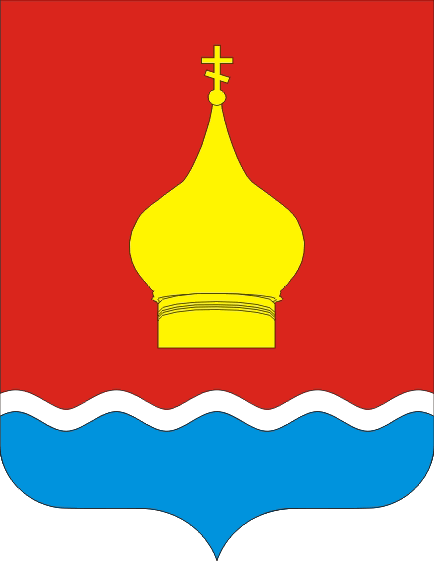 СОБРАНИЕ ДЕПУТАТОВ ВАРЕНОВСКОГО СЕЛЬСКОГО ПОСЕЛЕНИЯНЕКЛИНОВСКОГО РАЙОНА РОСТОВСКОЙ ОБЛАСТИ	РЕШЕНИЕ	О внесении изменений в решение Собрания депутатов Вареновского сельского поселения от 30 сентября 2016г. № 6 «О формировании постоянных депутатских комиссий Собрания депутатов Вареновского сельского поселения»           Принято Собранием депутатов                                                   «18» сентября 2020 года В соответствии со ст.10, 11, 12 Регламента Собрания депутатов Вареновского сельского поселенияСобрание депутатов Вареновского сельского поселенияРЕШИЛО:Алентьева Николая Алексеевича исключить из комиссии  по бюджету, налогам, муниципальной собственности, земельным вопросам, строительству.Включить  Сподаренко Сергея Владимировича в комиссию по бюджету, налогам, муниципальной собственности, земельным вопросам, строительству (в составе трех депутатов):1. Сподаренко Сергей Владимирович     2. Лисовенко Андрей Алексеевич     3. Лопатюк Георгий ВикторовичРешение вступает в силу с момента его принятия.Контроль за исполнением настоящего решения возложить на Председателя Собрания депутатов - главу Вареновского сельского поселения С.С. Бондаренко.Председатель Собрания депутатов-Глава Вареновского сельского поселения	                    С.С Бондаренкос. Вареновка«18» сентября 2020 года№ 157-а